Příloha č. 1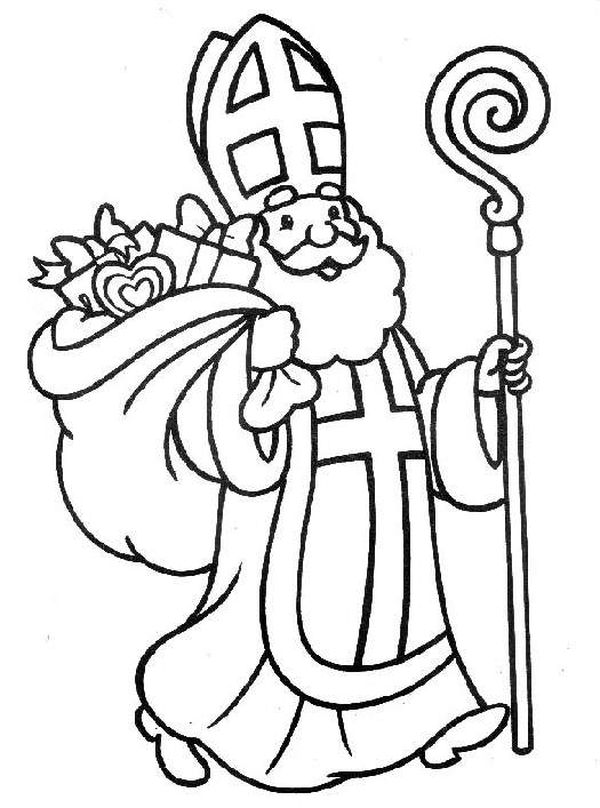 Příloha č. 2Rozstříhané věty 